.STEP, FORWARD, SWEEP ACROSS LEFT, CROSS, BACK, SIDECROSS, ¾ UNWIND WITH SWEEP, COASTER STEPMAKE ¼ TURN LEFT, SIDE STEP, DRAG, CROSS SHUFFLEMAKE ¼ TURN LEFT, SWEEP ½ LEFT, RIGHT SIDE TWINKLECROSS, UNWIND ½ TURN RIGHT, SAILOR ½ TURN RIGHTSTEP FORWARD, HOLD, HOLD, ½ TURN LEFT, ¼ TURN LEFT, CROSSSLIDE LEFT, DRAG, ¼ SAILOR TURNREPEATTAG: Danced at the end of walls 5 and 9STEP FORWARD, SWEEP ACROSS LEFT, CROSS, ½ TURN RIGHTDifferences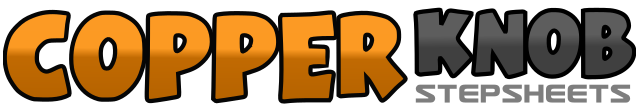 .......Count:48Wall:4Level:Intermediate.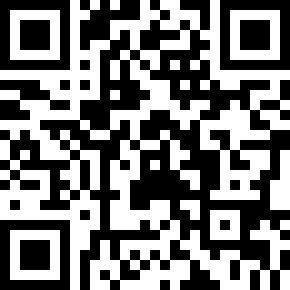 Choreographer:Rickard Tapper (SWE) & Kenneth Nilsson (SWE) - December 2007Rickard Tapper (SWE) & Kenneth Nilsson (SWE) - December 2007Rickard Tapper (SWE) & Kenneth Nilsson (SWE) - December 2007Rickard Tapper (SWE) & Kenneth Nilsson (SWE) - December 2007Rickard Tapper (SWE) & Kenneth Nilsson (SWE) - December 2007.Music:I'm Still a Guy - Brad Paisley : (CD: 5th Gear)I'm Still a Guy - Brad Paisley : (CD: 5th Gear)I'm Still a Guy - Brad Paisley : (CD: 5th Gear)I'm Still a Guy - Brad Paisley : (CD: 5th Gear)I'm Still a Guy - Brad Paisley : (CD: 5th Gear)........1Step forward on left2-3Sweep right in front of and across left4-6Step down on right, step left back, step right to right side1-3Cross left over right, unwind ¾ turn right sweeping right out to right side (9:00)4-6Step right back, step left next to right, step forward on right1Turn ¼ left stepping large step to left side (6:00)2-3Drag right foot towards left foot4-6Cross right over left, step left to left side, cross right over left1Make ¼ turn left stepping forward on left foot2-3Sweep right foot around making ½ turn to the left (9:00)4-6Cross right over left, step left to left side, step right in place1Step left in front of right2-3Unwind ½ turn right4-6Make ¼ turn right stepping right behind left, make ¼ turn right stepping left in place, step forward on right1-3Step forward on left, hold, hold4-6Turn ½ stepping right back, turn ¼ left stepping left to left side, cross right over left (12:00)1Slide long step to the left2-3Drag right towards left4-6Make ¼ turn right stepping right behind left, step left in place, step forward on right (3:00)1Step forward on left2-3Sweep right in front of and across left4-6Step down on right, make ¼ turn right stepping left back, make ¼ turn right stepping forward on right